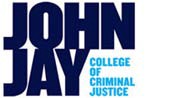 SCHOLAR INCENTIVE AWARD APPLICATIONSCHOLAR INCENTIVE AWARD APPLICATIONSCHOLAR INCENTIVE AWARD APPLICATIONSCHOLAR INCENTIVE AWARD APPLICATIONCollege:  College:  Date:  Date:  Date:  Date:  Instructions to the applicant:Instructions to the applicant:Instructions to the applicant:Instructions to the applicant:Instructions to the applicant:Instructions to the applicant:Instructions to the applicant:Instructions to the applicant:Instructions to the applicant:Instructions to the applicant:Instructions to the applicant:Instructions to the applicant:Instructions to the applicant:Instructions to the applicant:Instructions to the applicant:Instructions to the applicant:Instructions to the applicant:Instructions to the applicant:Instructions to the applicant:Instructions to the applicant:Instructions to the applicant:Instructions to the applicant:Please  complete  this  application  and  forward  it  to  your  Department  Chairperson.    Approval  of the  Department  Chairperson  for  the  Departmental  Personnel  and Budget Committee is required before this application can be submitted to the College Personnel and Budget Committee, and then to the President for their approvals. Please consult your Department Chairperson for filing deadlines.Please  complete  this  application  and  forward  it  to  your  Department  Chairperson.    Approval  of the  Department  Chairperson  for  the  Departmental  Personnel  and Budget Committee is required before this application can be submitted to the College Personnel and Budget Committee, and then to the President for their approvals. Please consult your Department Chairperson for filing deadlines.Please  complete  this  application  and  forward  it  to  your  Department  Chairperson.    Approval  of the  Department  Chairperson  for  the  Departmental  Personnel  and Budget Committee is required before this application can be submitted to the College Personnel and Budget Committee, and then to the President for their approvals. Please consult your Department Chairperson for filing deadlines.Please  complete  this  application  and  forward  it  to  your  Department  Chairperson.    Approval  of the  Department  Chairperson  for  the  Departmental  Personnel  and Budget Committee is required before this application can be submitted to the College Personnel and Budget Committee, and then to the President for their approvals. Please consult your Department Chairperson for filing deadlines.Please  complete  this  application  and  forward  it  to  your  Department  Chairperson.    Approval  of the  Department  Chairperson  for  the  Departmental  Personnel  and Budget Committee is required before this application can be submitted to the College Personnel and Budget Committee, and then to the President for their approvals. Please consult your Department Chairperson for filing deadlines.Please  complete  this  application  and  forward  it  to  your  Department  Chairperson.    Approval  of the  Department  Chairperson  for  the  Departmental  Personnel  and Budget Committee is required before this application can be submitted to the College Personnel and Budget Committee, and then to the President for their approvals. Please consult your Department Chairperson for filing deadlines.Please  complete  this  application  and  forward  it  to  your  Department  Chairperson.    Approval  of the  Department  Chairperson  for  the  Departmental  Personnel  and Budget Committee is required before this application can be submitted to the College Personnel and Budget Committee, and then to the President for their approvals. Please consult your Department Chairperson for filing deadlines.Please  complete  this  application  and  forward  it  to  your  Department  Chairperson.    Approval  of the  Department  Chairperson  for  the  Departmental  Personnel  and Budget Committee is required before this application can be submitted to the College Personnel and Budget Committee, and then to the President for their approvals. Please consult your Department Chairperson for filing deadlines.Please  complete  this  application  and  forward  it  to  your  Department  Chairperson.    Approval  of the  Department  Chairperson  for  the  Departmental  Personnel  and Budget Committee is required before this application can be submitted to the College Personnel and Budget Committee, and then to the President for their approvals. Please consult your Department Chairperson for filing deadlines.Please  complete  this  application  and  forward  it  to  your  Department  Chairperson.    Approval  of the  Department  Chairperson  for  the  Departmental  Personnel  and Budget Committee is required before this application can be submitted to the College Personnel and Budget Committee, and then to the President for their approvals. Please consult your Department Chairperson for filing deadlines.Please  complete  this  application  and  forward  it  to  your  Department  Chairperson.    Approval  of the  Department  Chairperson  for  the  Departmental  Personnel  and Budget Committee is required before this application can be submitted to the College Personnel and Budget Committee, and then to the President for their approvals. Please consult your Department Chairperson for filing deadlines.Please  complete  this  application  and  forward  it  to  your  Department  Chairperson.    Approval  of the  Department  Chairperson  for  the  Departmental  Personnel  and Budget Committee is required before this application can be submitted to the College Personnel and Budget Committee, and then to the President for their approvals. Please consult your Department Chairperson for filing deadlines.Please  complete  this  application  and  forward  it  to  your  Department  Chairperson.    Approval  of the  Department  Chairperson  for  the  Departmental  Personnel  and Budget Committee is required before this application can be submitted to the College Personnel and Budget Committee, and then to the President for their approvals. Please consult your Department Chairperson for filing deadlines.Please  complete  this  application  and  forward  it  to  your  Department  Chairperson.    Approval  of the  Department  Chairperson  for  the  Departmental  Personnel  and Budget Committee is required before this application can be submitted to the College Personnel and Budget Committee, and then to the President for their approvals. Please consult your Department Chairperson for filing deadlines.Please  complete  this  application  and  forward  it  to  your  Department  Chairperson.    Approval  of the  Department  Chairperson  for  the  Departmental  Personnel  and Budget Committee is required before this application can be submitted to the College Personnel and Budget Committee, and then to the President for their approvals. Please consult your Department Chairperson for filing deadlines.Please  complete  this  application  and  forward  it  to  your  Department  Chairperson.    Approval  of the  Department  Chairperson  for  the  Departmental  Personnel  and Budget Committee is required before this application can be submitted to the College Personnel and Budget Committee, and then to the President for their approvals. Please consult your Department Chairperson for filing deadlines.Please  complete  this  application  and  forward  it  to  your  Department  Chairperson.    Approval  of the  Department  Chairperson  for  the  Departmental  Personnel  and Budget Committee is required before this application can be submitted to the College Personnel and Budget Committee, and then to the President for their approvals. Please consult your Department Chairperson for filing deadlines.Please  complete  this  application  and  forward  it  to  your  Department  Chairperson.    Approval  of the  Department  Chairperson  for  the  Departmental  Personnel  and Budget Committee is required before this application can be submitted to the College Personnel and Budget Committee, and then to the President for their approvals. Please consult your Department Chairperson for filing deadlines.Please  complete  this  application  and  forward  it  to  your  Department  Chairperson.    Approval  of the  Department  Chairperson  for  the  Departmental  Personnel  and Budget Committee is required before this application can be submitted to the College Personnel and Budget Committee, and then to the President for their approvals. Please consult your Department Chairperson for filing deadlines.Please  complete  this  application  and  forward  it  to  your  Department  Chairperson.    Approval  of the  Department  Chairperson  for  the  Departmental  Personnel  and Budget Committee is required before this application can be submitted to the College Personnel and Budget Committee, and then to the President for their approvals. Please consult your Department Chairperson for filing deadlines.Please  complete  this  application  and  forward  it  to  your  Department  Chairperson.    Approval  of the  Department  Chairperson  for  the  Departmental  Personnel  and Budget Committee is required before this application can be submitted to the College Personnel and Budget Committee, and then to the President for their approvals. Please consult your Department Chairperson for filing deadlines.Please  complete  this  application  and  forward  it  to  your  Department  Chairperson.    Approval  of the  Department  Chairperson  for  the  Departmental  Personnel  and Budget Committee is required before this application can be submitted to the College Personnel and Budget Committee, and then to the President for their approvals. Please consult your Department Chairperson for filing deadlines.Name:  EMPLID #:EMPLID #:EMPLID #:EMPLID #:Department:  Department:  Department:  Title:  Title:  Retirement System:  Retirement System:  Retirement System:  Retirement System:  ERSERSTRSTRSTRSTRSTIAATIAATIAATIAATIAATIAADate of your appointment to your present title:  Date of your appointment to your present title:  Date of your appointment to your present title:  Date of your appointment to your present title:  Date of your appointment to your present title:  Date of your appointment to your present title:  Date of your appointment to your present title:  Date of your appointment to your present title:  Date of your appointment to your present title:  Date of your appointment to your present title:  Date of your appointment to your present title:  TenureTenureDate of your appointment to the College:  Date of your appointment to the College:  Date of your appointment to the College:  Date of your appointment to the College:  Date of your appointment to the College:  Date of your appointment to the College:  Date of your appointment to the College:  Date of your appointment to the College:  CCEI hereby apply for  a Scholar  Incentive  Award  in  accordance  with  the provisions  of the  current agreement between CUNY and the Professional Staff Congress/ CUNY.I hereby apply for  a Scholar  Incentive  Award  in  accordance  with  the provisions  of the  current agreement between CUNY and the Professional Staff Congress/ CUNY.I hereby apply for  a Scholar  Incentive  Award  in  accordance  with  the provisions  of the  current agreement between CUNY and the Professional Staff Congress/ CUNY.I hereby apply for  a Scholar  Incentive  Award  in  accordance  with  the provisions  of the  current agreement between CUNY and the Professional Staff Congress/ CUNY.I hereby apply for  a Scholar  Incentive  Award  in  accordance  with  the provisions  of the  current agreement between CUNY and the Professional Staff Congress/ CUNY.I hereby apply for  a Scholar  Incentive  Award  in  accordance  with  the provisions  of the  current agreement between CUNY and the Professional Staff Congress/ CUNY.I hereby apply for  a Scholar  Incentive  Award  in  accordance  with  the provisions  of the  current agreement between CUNY and the Professional Staff Congress/ CUNY.I hereby apply for  a Scholar  Incentive  Award  in  accordance  with  the provisions  of the  current agreement between CUNY and the Professional Staff Congress/ CUNY.I hereby apply for  a Scholar  Incentive  Award  in  accordance  with  the provisions  of the  current agreement between CUNY and the Professional Staff Congress/ CUNY.I hereby apply for  a Scholar  Incentive  Award  in  accordance  with  the provisions  of the  current agreement between CUNY and the Professional Staff Congress/ CUNY.I hereby apply for  a Scholar  Incentive  Award  in  accordance  with  the provisions  of the  current agreement between CUNY and the Professional Staff Congress/ CUNY.I hereby apply for  a Scholar  Incentive  Award  in  accordance  with  the provisions  of the  current agreement between CUNY and the Professional Staff Congress/ CUNY.I hereby apply for  a Scholar  Incentive  Award  in  accordance  with  the provisions  of the  current agreement between CUNY and the Professional Staff Congress/ CUNY.I hereby apply for  a Scholar  Incentive  Award  in  accordance  with  the provisions  of the  current agreement between CUNY and the Professional Staff Congress/ CUNY.I hereby apply for  a Scholar  Incentive  Award  in  accordance  with  the provisions  of the  current agreement between CUNY and the Professional Staff Congress/ CUNY.I hereby apply for  a Scholar  Incentive  Award  in  accordance  with  the provisions  of the  current agreement between CUNY and the Professional Staff Congress/ CUNY.I hereby apply for  a Scholar  Incentive  Award  in  accordance  with  the provisions  of the  current agreement between CUNY and the Professional Staff Congress/ CUNY.I hereby apply for  a Scholar  Incentive  Award  in  accordance  with  the provisions  of the  current agreement between CUNY and the Professional Staff Congress/ CUNY.I hereby apply for  a Scholar  Incentive  Award  in  accordance  with  the provisions  of the  current agreement between CUNY and the Professional Staff Congress/ CUNY.I hereby apply for  a Scholar  Incentive  Award  in  accordance  with  the provisions  of the  current agreement between CUNY and the Professional Staff Congress/ CUNY.I hereby apply for  a Scholar  Incentive  Award  in  accordance  with  the provisions  of the  current agreement between CUNY and the Professional Staff Congress/ CUNY.I hereby apply for  a Scholar  Incentive  Award  in  accordance  with  the provisions  of the  current agreement between CUNY and the Professional Staff Congress/ CUNY.Proposed dates of leave:	from  Proposed dates of leave:	from  Proposed dates of leave:	from  Proposed dates of leave:	from  Proposed dates of leave:	from  Proposed dates of leave:	from  toto(Please list all previous leaves of absence for one semester or more during the last six years, including Fellowship Leaves, Leaves Without Pay, etc.)(Please list all previous leaves of absence for one semester or more during the last six years, including Fellowship Leaves, Leaves Without Pay, etc.)(Please list all previous leaves of absence for one semester or more during the last six years, including Fellowship Leaves, Leaves Without Pay, etc.)(Please list all previous leaves of absence for one semester or more during the last six years, including Fellowship Leaves, Leaves Without Pay, etc.)(Please list all previous leaves of absence for one semester or more during the last six years, including Fellowship Leaves, Leaves Without Pay, etc.)(Please list all previous leaves of absence for one semester or more during the last six years, including Fellowship Leaves, Leaves Without Pay, etc.)(Please list all previous leaves of absence for one semester or more during the last six years, including Fellowship Leaves, Leaves Without Pay, etc.)(Please list all previous leaves of absence for one semester or more during the last six years, including Fellowship Leaves, Leaves Without Pay, etc.)(Please list all previous leaves of absence for one semester or more during the last six years, including Fellowship Leaves, Leaves Without Pay, etc.)(Please list all previous leaves of absence for one semester or more during the last six years, including Fellowship Leaves, Leaves Without Pay, etc.)(Please list all previous leaves of absence for one semester or more during the last six years, including Fellowship Leaves, Leaves Without Pay, etc.)(Please list all previous leaves of absence for one semester or more during the last six years, including Fellowship Leaves, Leaves Without Pay, etc.)(Please list all previous leaves of absence for one semester or more during the last six years, including Fellowship Leaves, Leaves Without Pay, etc.)(Please list all previous leaves of absence for one semester or more during the last six years, including Fellowship Leaves, Leaves Without Pay, etc.)(Please list all previous leaves of absence for one semester or more during the last six years, including Fellowship Leaves, Leaves Without Pay, etc.)(Please list all previous leaves of absence for one semester or more during the last six years, including Fellowship Leaves, Leaves Without Pay, etc.)(Please list all previous leaves of absence for one semester or more during the last six years, including Fellowship Leaves, Leaves Without Pay, etc.)(Please list all previous leaves of absence for one semester or more during the last six years, including Fellowship Leaves, Leaves Without Pay, etc.)(Please list all previous leaves of absence for one semester or more during the last six years, including Fellowship Leaves, Leaves Without Pay, etc.)(Please list all previous leaves of absence for one semester or more during the last six years, including Fellowship Leaves, Leaves Without Pay, etc.)(Please list all previous leaves of absence for one semester or more during the last six years, including Fellowship Leaves, Leaves Without Pay, etc.)(Please list all previous leaves of absence for one semester or more during the last six years, including Fellowship Leaves, Leaves Without Pay, etc.)PurposePurposePurposePurposePurposePurposePurposePurposePurposePurposeDatesDatesDatesDatesDatesDatesDatesDatesDatesDatesDatesDates*Statement of Purpose: This Award may be granted only to facilitate bona fide and documented scholarly research.  Please attach the detailed description of the project, as well as evidence, in any, of funding.*Statement of Purpose: This Award may be granted only to facilitate bona fide and documented scholarly research.  Please attach the detailed description of the project, as well as evidence, in any, of funding.*Statement of Purpose: This Award may be granted only to facilitate bona fide and documented scholarly research.  Please attach the detailed description of the project, as well as evidence, in any, of funding.*Statement of Purpose: This Award may be granted only to facilitate bona fide and documented scholarly research.  Please attach the detailed description of the project, as well as evidence, in any, of funding.*Statement of Purpose: This Award may be granted only to facilitate bona fide and documented scholarly research.  Please attach the detailed description of the project, as well as evidence, in any, of funding.*Statement of Purpose: This Award may be granted only to facilitate bona fide and documented scholarly research.  Please attach the detailed description of the project, as well as evidence, in any, of funding.*Statement of Purpose: This Award may be granted only to facilitate bona fide and documented scholarly research.  Please attach the detailed description of the project, as well as evidence, in any, of funding.*Statement of Purpose: This Award may be granted only to facilitate bona fide and documented scholarly research.  Please attach the detailed description of the project, as well as evidence, in any, of funding.*Statement of Purpose: This Award may be granted only to facilitate bona fide and documented scholarly research.  Please attach the detailed description of the project, as well as evidence, in any, of funding.*Statement of Purpose: This Award may be granted only to facilitate bona fide and documented scholarly research.  Please attach the detailed description of the project, as well as evidence, in any, of funding.*Statement of Purpose: This Award may be granted only to facilitate bona fide and documented scholarly research.  Please attach the detailed description of the project, as well as evidence, in any, of funding.*Statement of Purpose: This Award may be granted only to facilitate bona fide and documented scholarly research.  Please attach the detailed description of the project, as well as evidence, in any, of funding.*Statement of Purpose: This Award may be granted only to facilitate bona fide and documented scholarly research.  Please attach the detailed description of the project, as well as evidence, in any, of funding.*Statement of Purpose: This Award may be granted only to facilitate bona fide and documented scholarly research.  Please attach the detailed description of the project, as well as evidence, in any, of funding.*Statement of Purpose: This Award may be granted only to facilitate bona fide and documented scholarly research.  Please attach the detailed description of the project, as well as evidence, in any, of funding.*Statement of Purpose: This Award may be granted only to facilitate bona fide and documented scholarly research.  Please attach the detailed description of the project, as well as evidence, in any, of funding.*Statement of Purpose: This Award may be granted only to facilitate bona fide and documented scholarly research.  Please attach the detailed description of the project, as well as evidence, in any, of funding.*Statement of Purpose: This Award may be granted only to facilitate bona fide and documented scholarly research.  Please attach the detailed description of the project, as well as evidence, in any, of funding.*Statement of Purpose: This Award may be granted only to facilitate bona fide and documented scholarly research.  Please attach the detailed description of the project, as well as evidence, in any, of funding.*Statement of Purpose: This Award may be granted only to facilitate bona fide and documented scholarly research.  Please attach the detailed description of the project, as well as evidence, in any, of funding.*Statement of Purpose: This Award may be granted only to facilitate bona fide and documented scholarly research.  Please attach the detailed description of the project, as well as evidence, in any, of funding.*Statement of Purpose: This Award may be granted only to facilitate bona fide and documented scholarly research.  Please attach the detailed description of the project, as well as evidence, in any, of funding.A.  Applicant’s preparation and significant contributions in the field of activity with which the project is concerned:A.  Applicant’s preparation and significant contributions in the field of activity with which the project is concerned:A.  Applicant’s preparation and significant contributions in the field of activity with which the project is concerned:A.  Applicant’s preparation and significant contributions in the field of activity with which the project is concerned:B.  Relation of project to long-range professional objectives:B.  Relation of project to long-range professional objectives:B.  Relation of project to long-range professional objectives:B.  Relation of project to long-range professional objectives:C.  Location where project will be carried on, and authorities to be consulted (if study is to be involved, state name and location of institution):C.  Location where project will be carried on, and authorities to be consulted (if study is to be involved, state name and location of institution):C.  Location where project will be carried on, and authorities to be consulted (if study is to be involved, state name and location of institution):C.  Location where project will be carried on, and authorities to be consulted (if study is to be involved, state name and location of institution):D.  Arrangement for financial support (complete details must be supplied):D.  Arrangement for financial support (complete details must be supplied):D.  Arrangement for financial support (complete details must be supplied):D.  Arrangement for financial support (complete details must be supplied):E.  Please attach your curriculum vitae to this application.E.  Please attach your curriculum vitae to this application.E.  Please attach your curriculum vitae to this application.E.  Please attach your curriculum vitae to this application.If granted this Scholar Incentive Award, I shall continue to serve at least one full year following my return.  I likewise agree to submit to the Chairperson of the Department, the Dean of Faculty and to the President,  a  report  in  writing,  immediately  upon  my  return  to  the  College,  outlining  work accomplished during the period of the leave.If granted this Scholar Incentive Award, I shall continue to serve at least one full year following my return.  I likewise agree to submit to the Chairperson of the Department, the Dean of Faculty and to the President,  a  report  in  writing,  immediately  upon  my  return  to  the  College,  outlining  work accomplished during the period of the leave.If granted this Scholar Incentive Award, I shall continue to serve at least one full year following my return.  I likewise agree to submit to the Chairperson of the Department, the Dean of Faculty and to the President,  a  report  in  writing,  immediately  upon  my  return  to  the  College,  outlining  work accomplished during the period of the leave.If granted this Scholar Incentive Award, I shall continue to serve at least one full year following my return.  I likewise agree to submit to the Chairperson of the Department, the Dean of Faculty and to the President,  a  report  in  writing,  immediately  upon  my  return  to  the  College,  outlining  work accomplished during the period of the leave.(Applicant's signature)(Date)To be completed by the Department Chairperson:To be completed by the Department Chairperson:To be completed by the Department Chairperson:To be completed by the Department Chairperson:To be completed by the Department Chairperson:To be completed by the Department Chairperson:To be completed by the Department Chairperson:To be completed by the Department Chairperson:To be completed by the Department Chairperson:To be completed by the Department Chairperson:Proposed arrangements for coverage during leave periodProposed arrangements for coverage during leave periodProposed arrangements for coverage during leave periodProposed arrangements for coverage during leave periodProposed arrangements for coverage during leave periodProposed arrangements for coverage during leave periodProposed arrangements for coverage during leave periodProposed arrangements for coverage during leave periodProposed arrangements for coverage during leave periodProposed arrangements for coverage during leave periodRecommendation of Dept. on P&B  Recommendation of Dept. on P&B  Recommendation of Dept. on P&B  Signature of Dept. Chairman  Signature of Dept. Chairman  DateDateDateSignature of Chairperson(College P&B Committee)DateDateDateRecommendation of the President to the Board:Recommendation of the President to the Board:Recommendation of the President to the Board:Recommendation of the President to the Board:Recommendation of the President to the Board:Recommendation of the President to the Board:Recommendation of the President to the Board:Recommendation of the President to the Board:Recommendation of the President to the Board:Recommendation of the President to the Board:Signature of President or Designee  Signature of President or Designee  Signature of President or Designee  DateDateDateAction by CUNY Board:Action by CUNY Board:Action by CUNY Board:Action by CUNY Board:Action by CUNY Board:Action by CUNY Board:Action by CUNY Board:Action by CUNY Board:Action by CUNY Board:Action by CUNY Board:Action by CUNY Board:Action by CUNY Board:Action by CUNY Board:Action by CUNY Board:ApprovedNot ApprovedNot ApprovedNot ApprovedNot ApprovedNot ApprovedNot ApprovedNot ApprovedNot ApprovedNot ApprovedNot ApprovedFor College Personnel Office UseFor College Personnel Office UseFor College Personnel Office UseFor College Personnel Office UseFor College Personnel Office UseFor College Personnel Office UseDate ReceivedDate ReceivedDate PAF Submitted:Date PAF Submitted:Date PAF Submitted:Date of Chancellor’s Report:Date of Chancellor’s Report:Date of Chancellor’s Report:Date of Chancellor’s Report:Date of Chancellor’s Report:Date of Submission of Report upon return from leave:Date of Submission of Report upon return from leave:Date of Submission of Report upon return from leave:Date of Submission of Report upon return from leave:Date of Submission of Report upon return from leave:Date of Submission of Report upon return from leave:Date of Submission of Report upon return from leave:Date of Submission of Report upon return from leave:Date of Submission of Report upon return from leave:Date of Submission of Report upon return from leave: